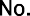 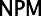 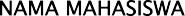 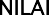 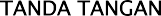 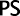 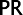 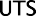 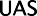 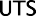 Catatan :	MEDAN....................................................................Persentase PenilaianPS	: Partisipasi	10%PR	: Tugas dan Aktivitas di Dalam Kelas	50%UTS : Ujian Tengah Semester	15%UAS : Ujian Akhir Semester	25%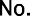 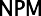 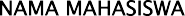 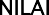 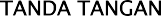 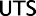 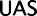 Catatan :	MEDAN....................................................................Persentase PenilaianPS	: Partisipasi	10%PR	: Tugas dan Aktivitas di Dalam Kelas	50%UTS : Ujian Tengah Semester	15%UAS : Ujian Akhir Semester	25%Kisaran Penentuan Nilai	Diketahui OlehWakil Dekan Bidang Akademik* Beri tanda X bagi peserta yang tidak hadir	VIRDA ZIKRIA, SP, M.Sc NIDN.0123069201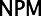 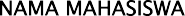 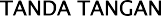 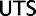 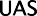 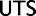 Catatan :	MEDAN....................................................................Persentase PenilaianPS	: Partisipasi	10%PR	: Tugas dan Aktivitas di Dalam Kelas	50%UTS : Ujian Tengah Semester	15%UAS : Ujian Akhir Semester	25%Catatan :	MEDAN....................................................................Persentase PenilaianPS	: Partisipasi	10%PR	: Tugas dan Aktivitas di Dalam Kelas	50%UTS : Ujian Tengah Semester	15%UAS : Ujian Akhir Semester	25%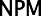 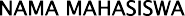 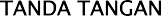 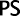 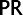 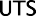 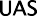 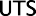 Catatan :	MEDAN....................................................................Persentase PenilaianPS	: Partisipasi	10%PR	: Tugas dan Aktivitas di Dalam Kelas	50%UTS : Ujian Tengah Semester	15%UAS : Ujian Akhir Semester	25%Kisaran Penentuan Nilai	Diketahui OlehWakil Dekan Bidang Akademik* Beri tanda X bagi peserta yang tidak hadir	VIRDA ZIKRIA, SP, M.Sc NIDN.0123069201Kode Mata Kuliah Tingkat/Semester Dosen PengasuhDosen Penguji: AET21085: VI / 6: IR. H. ABDUL RAHMAN, M.S: IR. H. ABDUL RAHMAN, M.SKode Mata Kuliah Tingkat/Semester Dosen PengasuhDosen Penguji: AET21085: VI / 6: IR. H. ABDUL RAHMAN, M.S: IR. H. ABDUL RAHMAN, M.SHari/Tanggal:Hari/Tanggal: KAMIS / 14 JULI 2022Waktu:Waktu: 13:30-15:00 WIBKelas/Ruang:Kelas/Ruang: A1 / RUANG TETAP1.188210055DANU YOGISTIAN2.198210001TOPIK MAYDENTA SULISTIWA3.198210003DAVID WILFRIED FRENKY TAMBUNAN4.198210011IQBAL RAMADANI5.198210013JAN PRIAGUS SINAGA6.198210021JULIANUS WITALIUS LASE7.198210023ALFONS DWI PUTRA BUTAR BUTAR8.198210029MARITO AGUSTINA9.198210031DANIEL HUTAHAYAN10.198210037MHD. HAFIS11.198210039AMELIYA12.198210043BUDI HERMAN SANI SIMANJUNTAK13.198210045NOVFRIAN DAMANIK14.198210055VIVI NOVIASTUTY SINURAT15.198210057IRFAN ABDILLAH NASUTION16.198210065AGUNG SAPUTRA17.198210069BAYU PERMANA18.198210071JAYA SUMANA GINTING19.198210077ELISABETH NANI LUMBANRAJA20.198210085TRIANA BR TARIGANKode Mata Kuliah Tingkat/Semester Dosen PengasuhDosen Penguji: AET21085: VI / 6: IR. H. ABDUL RAHMAN, M.S: IR. H. ABDUL RAHMAN, M.SKode Mata Kuliah Tingkat/Semester Dosen PengasuhDosen Penguji: AET21085: VI / 6: IR. H. ABDUL RAHMAN, M.S: IR. H. ABDUL RAHMAN, M.SHari/Tanggal:Hari/Tanggal: KAMIS / 14 JULI 2022Waktu:Waktu: 13:30-15:00 WIBKelas/Ruang:Kelas/Ruang: A1 / RUANG TETAP21.198210093SANDIKA FRENGKY NAPITUPULU22.198210095TOMU TUA SIANTURI23.198210099SAHLAN PAHRUDDIN SIREGAR24.198210103ERIK MORALES SIHOMBING25.198210113VERONIKA SILALAHI26.198210117DAVID PARLINDUNGAN SITEPU27.218210027NURUL FATIMAH LUBISKode Mata Kuliah Tingkat/Semester Dosen PengasuhDosen Penguji: AET21085: VI / 6: IR. H. ABDUL RAHMAN, M.S: IR. H. ABDUL RAHMAN, M.SKode Mata Kuliah Tingkat/Semester Dosen PengasuhDosen Penguji: AET21085: VI / 6: IR. H. ABDUL RAHMAN, M.S: IR. H. ABDUL RAHMAN, M.SHari/Tanggal:Hari/Tanggal: KAMIS / 14 JULI 2022Waktu:Waktu: 13:30-15:00 WIBKelas/Ruang:Kelas/Ruang: A2 / RUANG TETAP1.178210090BOBBY STEVEN SARAGIH2.188210030CITRA PURNA IRAWAN3.188210034EDI GUNAWAN RANGKUTI4.188210044TRINITAS ZIRALUO5.188210126RAHMAD HIDAYAT MUNTHE6.198210002HARI ANANTA GINTING7.198210004RAHMADI NAINGGOLAN8.198210006ANDRI SARKONI LUBIS9.198210008ARFIN SINAGA10.198210010ROJONSON P. SINAGA11.198210012BILLY KARTASASMITA SINAGA12.198210014ABDUL RAHIM TANJUNG13.198210016ARDI SETIAWAN SIMAMORA14.198210018DICKY IRAWAN15.198210020DIVA ANTAHAR16.198210022WIRUDIONO LUMBANTOBING17.198210028M. ZECKY HASAN PUTRA ZULKIFLI18.198210034JOHANNES SINAGA19.198210036ELIMA TIOMINAR HUTAGAOL20.198210038MHD. RIDWANKode Mata Kuliah Tingkat/Semester Dosen PengasuhDosen Penguji: AET21085: VI / 6: IR. H. ABDUL RAHMAN, M.S: IR. H. ABDUL RAHMAN, M.SKode Mata Kuliah Tingkat/Semester Dosen PengasuhDosen Penguji: AET21085: VI / 6: IR. H. ABDUL RAHMAN, M.S: IR. H. ABDUL RAHMAN, M.SHari/Tanggal:Hari/Tanggal: KAMIS / 14 JULI 2022Waktu:Waktu: 13:30-15:00 WIBKelas/Ruang:Kelas/Ruang: A2 / RUANG TETAP21.198210040ALDO SAHAT MANGIRING SIMANJUNTAK22.198210046GANDA ANGGI PANGARIBUAN23.198210047HANDIS WAHYU ARSANA24.198210050DICKY WAHYU SIAHAAN25.198210052WIDYA SASMITA BR PASARIBU26.198210054YESYURUN SIBURIAN27.198210056ARJUNA SARAGIH28.198210058ADHE PERNANDA HUTAGAOL29.198210060MUHAMMAD SYAHPUTRA30.198210062SADRAK LUMBAN GAOL31.198210064JORDANTA GINTING32.198210066ANDRI SULAIMAN SITORUS33.198210070SEPTIA URBANINGRUM34.198210076KHUSNAN HABIBI35.198210082AKU NIMAISA BR SEMBIRING36.198210084PARULIAN SIANTURI37.198210086LIL SAPNUR ASPIN SIREGAR38.198210088TAKWADI39.198210090FANNY KRISNA NAPITUPULU40.198210094PANCA RAMADHAN SIMARMATAKode Mata Kuliah Tingkat/Semester Dosen PengasuhDosen Penguji: AET21085: VI / 6: IR. H. ABDUL RAHMAN, M.S: IR. H. ABDUL RAHMAN, M.SKode Mata Kuliah Tingkat/Semester Dosen PengasuhDosen Penguji: AET21085: VI / 6: IR. H. ABDUL RAHMAN, M.S: IR. H. ABDUL RAHMAN, M.SHari/Tanggal:Hari/Tanggal: KAMIS / 14 JULI 2022Waktu:Waktu: 13:30-15:00 WIBKelas/Ruang:Kelas/Ruang: A2 / RUANG TETAP41.198210096DEDY G. SIMORANGKIR42.198210098DAVIT SAMUEL43.198210100HANANDA HARAHAP44.198210106LENY MAHLENY HASIBUAN45.198210114NOVITAWATI SIMARMATA46.198210116MOHAMMAD HAFIZ47.208210028DANIEL PURBA48.208210032HISKIA ALFREDO MUNTHE49.208210042BIMAS PRAYOGI50.208210048RUMIT SIMANULANG51.208210060JOSUA PUJI LOIS FERNANDO52.208210066MHD. ALDYANSYAH